Carissimi insegnanti, In questo momento di emergenza nazionale che stiamo vivendo, la scuola assume un ruolo fondamentale.La necessità di una didattica a distanza, è stata subito un’urgenza che abbiamo affrontato con entusiasmo e professionalità e ci ha permesso di trovare nuove occasioni di apprendimento per non fare rimanere soli i nostri alunni.Le nuove disposizioni ministeriali, in particolare la nota 8 marzo 2020, mettono in rilievo il problema della valutazione in tutti gli ordini di scuola.L'idea centrale di queste schede, elaborate da un gruppo di lavoro dell’istituto ISA 13 ( I.C. Sarzana) , scuola all’avanguardia nelle pratiche di DAD, e messe a disposizione di tutte le scuole,  è quella di andare oltre il voto, spostando l'attenzione dal "numero" al processo di valutazione formativa, utilizzando griglie, rubriche, autobiografie... , tutti strumenti di narrazione di un percorso che ha come intento quello di autovalutarsi per migliorarsi.In sostanza rappresentano la sintesi di tutto quello che abbiamo affrontato in questi giorni, anche rispetto al tema della valutazione.Nella trasmissione ai genitori, che dovrà avvenire in maniera coordinata dopo un’attenta valutazione,  andrà CHIARITO, senza nessuna possibilità di generare dubbi, che le schede serviranno unicamente a dare valore a ciò che il bambino sa fare, valorizzando gli sforzi di ciascuno.E’ assolutamente proibito chiedere l’obbligo di stampa delle schede.  Le stesse sono da intendersi come modelli da stampare, oppure da ricopiare su un foglio, anche senza rispettare la struttura proposta.SCHEDA A:La scheda deve essere compilata dai bambini e trasmessa via WhatsApp al rappresentante di classe che provvederà a inoltrarla ai coordinatori di classe.SCHEDA B:La scheda deve essere compilata dai bambini e trasmessa via WhatsAppal rappresentante di classe che provvederà a inoltrarla ai coordinatori di classe.SCHEDA C: Rubrica di valutazione per le classi V, da non trasmettere ai genitori, da compilare a cura degli insegnanti.SCHEDA D: devono compilarla solo i coordinatori di classeSCHEDA A Alunno: ________________Classe__________________AUTOVALUTAZIONEModalità di autovalutazionePER I GENITORI:NON E’ NECESSARIO STAMPARE LA SCHEDA, SI PUO’ TRANQUILLAMENTE RICOPIARALA SU UN FOGLIO DI CARTA.
SCHEDA B		ALUNNO/A____________________________CLASSE________________AUTOBIOGRAFIA COGNITIVANOTA PER I GENITORI DEI BAMBINI DELLE CLASSI PRIME:È UTILE SERVIRSI DEL PRESTAMANO, SCRIVENDO QUANTO DETTO DAL BAMBINO AL SUO POSTO, PER FAVORIRE LA POSSIBILITÀ DI ESPRIMERSI, UTILIZZANDO DIVERSI STRUMENTI

SCHEDA CVALUTAZIONE PER LA SCUOLA PRIMARIARUBRICA DI VALUTAZIONE A= AVANZATOB= INTERMEDIOC= BASERIFLETTI SULLA TUA ESPERIENZAMETTI UNA X NELLA CASELLA CHE CORRISPONDE ALLA FACCINA SCELTARIFLETTI SULLA TUA ESPERIENZAMETTI UNA X NELLA CASELLA CHE CORRISPONDE ALLA FACCINA SCELTARIFLETTI SULLA TUA ESPERIENZAMETTI UNA X NELLA CASELLA CHE CORRISPONDE ALLA FACCINA SCELTARIFLETTI SULLA TUA ESPERIENZAMETTI UNA X NELLA CASELLA CHE CORRISPONDE ALLA FACCINA SCELTARIFLETTI SULLA TUA ESPERIENZAMETTI UNA X NELLA CASELLA CHE CORRISPONDE ALLA FACCINA SCELTA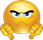 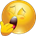 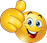 1TI SONO PIACIUTE LE ATTIVITÀ SVOLTE A DISTANZA?2PENSI DI AVER CAPITO CHE COSA TI ERA RICHIESTO DI FARE?3HAI PARTECIPATO ATTIVAMENTE ALLE ATTIVITÀ?4HAI INCONTRATO DIFFICOLTÀ NELLO SVOLGERE LE ATTIVITÀ SENZA LA PRESENZA DELL’INSEGNANTE?5PENSI DI AVER IMPARATO COSE NUOVE E INTERESSANTI?ORA RIFLETTI SU QUESTA NUOVA ESPERIENZA DI “SCUOLA A DISTANZA“ RACCONTANDO:ORA RIFLETTI SU QUESTA NUOVA ESPERIENZA DI “SCUOLA A DISTANZA“ RACCONTANDO:QUALI EMOZIONI HAI PROVATOQUALI EMOZIONI HAI PROVATOQUALI EMOZIONI HAI PROVATOQUALI EMOZIONI HAI PROVATOQUALI EMOZIONI HAI PROVATOQUALI DIFFICOLTÀ HAI INCONTRATOQUALI DIFFICOLTÀ HAI INCONTRATOQUALI DIFFICOLTÀ HAI INCONTRATOQUALI DIFFICOLTÀ HAI INCONTRATOQUALI DIFFICOLTÀ HAI INCONTRATOCOSA HAI IMPARATO DA QUESTA ESPERIENZACOSA HAI IMPARATO DA QUESTA ESPERIENZACOSA HAI IMPARATO DA QUESTA ESPERIENZACOSA HAI IMPARATO DA QUESTA ESPERIENZACOSA HAI IMPARATO DA QUESTA ESPERIENZADIMENSIONE       CRITERIINDICATORILIVELLIA-B-CRELAZIONEEsprime il desiderio, il bisogno di essere in relazione con i compagni di classe e gli insegnanti.Accettare i compagni in diverse situazioni.Esprime  il bisogno di relazionarsi con i compagni e le insegnanti?Cerca di relazionarsi ai compagni nelle chat di classe?PARTECIPAZIONEIMPEGNOInteragisce nel gruppoPartecipa   regolarmente alla vita della classe virtuale. Scarica le video lezioni e il materiale inserito dalle insegnantiApporta il suo contributo nella classe virtuale con interventi appropriati in chat?Si collega regolarmente alla classe virtuale?Segue le video lezioni inserite in piattaforma e svolge   le attività richieste?MOTIVAZIONE RIFLESSIONEComprende le consegne delle  attività proposteChiede all’insegnante spiegazioni circa l’erroreRiesce ad esporre, nei messaggi inviati, i propri dubbi o incertezzeEsegue le attività proposte senza difficoltà?Chiede all’insegnante 
spiegazioni circa l’errore e accetta le osservazioniÈ in grado di esplicitare tramite un messaggio scritto o registrazione audio  i propri dubbi o incertezze.?ORGANIZZAZIONE NELLE MODALITÀ DI PRESENTAZIONE1.Quando trasmette attraverso la piattaforma  il proprio elaborato, riesce a farlo in modo chiaro comprendendo le modalità richieste e rispettando le consegne.2.È in grado di sviluppare in modo chiaro i contenuti del proprio elaborato, rispettando i tempi.1.Consegna sulla piattaforma il proprio elaborato rispettando le modalità richieste  e le consegne.2.È in grado di sviluppare  in modo creativo e personale il proprio elaborato?